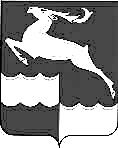 КЕЖЕМСКИЙ РАЙОННЫЙ СОВЕТ ДЕПУТАТОВКРАСНОЯРСКОГО КРАЯРЕШЕНИЕ24.12.2014 г.			         № 51-287			       г. КодинскОб утверждении схемы одномандатных избирательных округов для проведения выборов депутатов Кежемского районного Совета депутатов Кежемского района Красноярского края(в редакции решения от 25.01.2024 №39-223)     В соответствии со статьей 18 Федерального закона «Об основных гарантиях избирательных прав и права на участие в референдуме граждан Российской Федерации», статьей  8 Закона Красноярского края «О выборах в органы местного самоуправления в Красноярском крае», статьей 1 Закона Красноярского края «О труднодоступных и отдаленных местностях Красноярского края», руководствуясь ст. 23 устава района, принимая во внимание предложения Территориальной избирательной комиссии Кежемского района, исполняющей полномочия избирательной комиссии района, Кежемский районный Совет депутатов РЕШИЛ:  1. Утвердить схему одномандатных избирательных округов для проведения выборов депутатов Кежемского районного Совета депутатов Кежемского района Красноярского края согласно приложению  к настоящему решению.2. Опубликовать настоящее решение в газете «Советское Приангарье» не позднее чем через пять дней после утверждения.4. Признать утратившим силу решение Кежемского районного Совета депутатов от г. № 48-333 «Об утверждении схемы избирательных округов по выборам депутатов Кежемского районного Совета депутатов нового созыва» (Кежемский Вестник, 2009, 21 ноября). 5. Решение вступает в силу с момента официального опубликования.Глава  района,                   						председатель Кежемского          районного Совета депутатов                      		  	              П.Ф. БезматерныхСХЕМАОДНОМАНДАТНЫХ ИЗБИРАТЕЛЬНЫХ ОКРУГОВДЛЯ ПРОВЕДЕНИЯ ВЫБОРОВ ДЕПУТАТОВ КЕЖЕМСКОГО РАЙОННОГО СОВЕТА ДЕПУТАТОВ КЕЖЕМСКОГО РАЙОНА КРАСНОЯРСКОГО КРАЯ И ЕЕ ГРАФИЧЕСКОЕ ИЗОБРАЖЕНИЕРаздел I. Схема одномандатных избирательных округов Графическое изображение схемы одномандатных избирательных округов. Приложение к решению районного Совета депутатов от 24.12.2014  года № 51-287(в редакции решения от 25.01.2024 №39-223)Численность избирателей Кежемского района Красноярского края по состоянию на - 15353Количество замещаемых мандатов -  9Средняя норма представительства на один депутатский мандат- 1705Верхняя граница численности избирателей в избирательном округе:- с учетом допустимого отклонения от средней нормы представительства  процентов-1875Нижняя граница численности избирателей в избирательном округе:- с учетом допустимого отклонения от средней нормы представительства  процентов-1535НомерИзбира-тельногоокругаПеречень населенных пунктов,входящих в избирательный округГраницыизбирательного округаЧислоизбирателейв округеЧисло замещаемых мандатов в округед. Аксеново, п. Таежный, п. Недокура, п. ИмбинскийГраницы муниципальных образований Недокурский сельсовет, Имбинский сельсовет. (в редакции решения от 25.01.2024 №39-223)14261д. Сыромолотово, д. Тагара, с. Яркинод. Сыромолотово, границы муниципальных образований Тагарский сельсовет, Яркинский сельсовет.13501с. Заледеево, д. Климино, д. Чадобец, с. Ирба, д. БидеяГраницы муниципальных образований Заледеевский сельсовет, Ирбинский сельсовет.13501часть территорииг. Кодинскул. Колесниченко, 8, 12, 14, ул. Гайнулина, 1, 5, 7, 9, ул. Михайлова,14, пр. Ленинского Комсомола, 8, ул. Гидростроителей, 13, 15.18731часть территорииг. Кодинскпр. Ленинского Комсомола, 2, 3, 4, 5, 11, ул. Усенко, пер. Северный, ул. Колесниченко, 22, ул. Михайлова, 3.18741часть территорииг. Кодинскул. Колесниченко, 10, 18, 20, ул. Михайлова, 1, 5, 6, 8, 10, 11, 12, пр. Ленинского Комсомола, 6, 7.18691часть территорииг. Кодинскул. Колесниченко, 2, 4, 4А, ул. Гайнулина, 4, 8, пр. Ленинского Комсомола,14/1.18711часть территорииг. Кодинскпр. Ленинского Комсомола, 12, 14, 18, 22, 22/1, ул. Гидростроителей, 11, 11А, 11Б.18671часть территорииг. Кодинскул. Гайнулина, 2, 2А, ул. Гидростроителей, 2, 3, 4, 5, 6, 8, 10, 14, 16, 18, 20, 22, 28, 30,  32, 34, 36, ул. Маяковского, ул. Пугачева, ул. Разина, пер. Юности,  пер.Голубичный, 1 очередь индивидуальной застройки, микрорайон Южный, микрорайон Лукоморье.18731